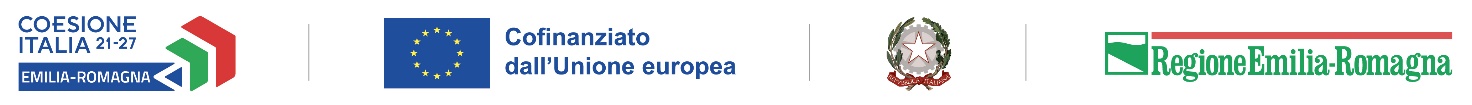 INVITO AGLI ATENEI E AGLI ISTITUTI AFAM A PRESENTARE PROGETTI “TEAM DI SVILUPPO DI PROTOTIPI/SOLUZIONI PER LA PARTECIPAZIONE A COMPETIZIONI NAZIONALI E INTERNAZIONALI”LEGGE REGIONALE N. 2/2023	Delibera di Giunta regionale n. 1085/2024Scadenza 25/09/2024FORMULARIO DESCRITTIVO 
da allegare al modulo di candidaturaABSTRACT DELLA CANDIDATURA 2. PROGETTO (da replicare per ciascun progetto)2.1 PARTENARIATO 2.1.1 Soggetti Partner (replicare per ciascun soggetto partner, se previsto)2.1.2 Ruolo e collaborazioni del partenariato:4. VOCI DI SPESA E CONTRIBUTO PUBBLICO RICHIESTO PER OGNI PROGETTO da replicare per ciascun progetto ricompreso nella candidaturaNel rispetto del contributo massimo richiedibile come riportato al punto E. dell’Invito.5. VOCI DI SPESA E CONTIBUTO PUBBLICO RICHIESTO PER LA CANDIDATURATitolo della candidatura:Ateneo /Istituto AFAM proponente titolare della candidatura:Codice Fiscale/P.Iva:Nominativo del referente e contatti (telefono e e-mail):Descrivere gli obiettivi e i risultati attesi in coerenza alle finalità della Legge regionale n. 2/2023 e alle principali strategie regionali di innovazione, sviluppo economico e territoriale nel quadro di policy europeo, nazionale e regionale di riferimento:Descrivere in modo sintetico e unitario la candidatura, in particolare nella sua articolazione in progetti anche in termini di coinvolgimento dei diversi dipartimenti universitari e la coerenza rispetto alle priorità di sviluppo sostenibile, transizione digitale, pari opportunità e interculturalità:Titolo del Progetto:Descrivere la composizione del team e gli obiettivi formativi attesi sui partecipanti:Descrivere la specifica soluzione/prototipo che si intende sviluppare e l’obiettivo atteso rispetto agli ambiti tematici della Strategia regionale di specializzazione intelligente:Indicare le competizioni nazionali e/o internazionali alle quali si intende partecipare e specificare le modalità per dare visibilità alle eccellenze regionali e per favorire l’attrattività:Ragione Sociale Codice Fiscale/P.IvaRuolo e contributo per il conseguimento degli obiettivi attesi:Descrivere le collaborazioni con le imprese e/o altri enti pubblici e/o privati dell’ecosistema dell’innovazione e della ricerca che il partenariato si impegna ad attivare:Titolo del progettoTitolo del progettoTitolo del progettoA.1Costi diretti connessi alla mobilità tra cui i costi di agenzia per l’acquisizione dei servizi di mobilità, (trasporti e alloggio) sostenuti per consentire agli studenti e agli altri soggetti coinvolti di partecipare a prove, test, gare ed eventi e ricomprendono le spese di trasporto e di alloggio€A.2Costi diretti per l’acquisizione di strumentazioni e materiali di consumo, nonché per lavorazioni esterne per la realizzazione dei prototipi e delle soluzioni€A.3Costi diretti per l’attivazione di consulenze specialistiche esclusi i costi del personale dei soggetti titolari delle candidature€Totale Costi diretti€BAltri Costi (costi accessori, amministrativi, di importo inferiore ai 2.000,00 €)Pari al 20% forfettario del totale costi diretti A€ = 0,2*ACosto totalenon superiore a € 50.000,00 €ACosto totale “Titolo del progetto”€BCosto totale “Titolo del progetto”€C…Totale compreso tra € 20.000,00 e € 150.000,00€